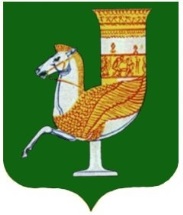 П О С Т А Н О В Л Е Н И ЕАДМИНИСТРАЦИИ   МУНИЦИПАЛЬНОГО  ОБРАЗОВАНИЯ «КРАСНОГВАРДЕЙСКИЙ  РАЙОН»От_02.10.2021 г. _№_775с. КрасногвардейскоеО внесении дополнений в приложение к постановлению администрации МО «Красногвардейский район» от 08.10.2018 г. № 740 «Об утверждении ведомственной целевой программы «О противодействии коррупции в  муниципальном образовании «Красногвардейский  район» на 2019-2021 годы»В соответствии с Указом Президента Российской Федерации от 16.08.2021 № 478 «О национальном плане противодействия коррупции на 2021-2024 годы», постановлением администрации МО «Красногвардейский район» от 29.10.2013 № 604 «Об утверждении Порядка разработки, утверждения и реализации ведомственных целевых программ», руководствуясь Уставом МО «Красногвардейский район»ПОСТАНОВЛЯЮ:1.Внести дополнения в приложение к постановлению администрации МО «Красногвардейский район» от 08.10.2018 г. № 740 «Об утверждении ведомственной целевой программы «О противодействии коррупции в муниципальном образовании «Красногвардейский район» на 2019-2021 годы», Раздел 5 «Перечень мероприятий» дополнить пунктами 27,28,29,30 следующего содержания:«27.Актуализировать обзор практики привлечения к ответственности муниципальных служащих за несоблюдение антикоррупционных стандартов;28.Обеспечить участие муниципальных служащих, в должностные обязанности которых входит участие в противодействии коррупции, в мероприятиях по профессиональному развитию в области противодействия коррупции, в том числе их обучение по дополнительным профессиональным программам в области противодействия коррупции;29.Обеспечить участие лиц, впервые поступивших на муниципальную службу и замещающих должности, связанные с соблюдением антикоррупционных стандартов, в мероприятиях по профессиональному развитию в области  противодействия коррупции;30.Обеспечить участие муниципальных служащих, в должностные обязанности которых входит участие в проведении закупок товаров, работ, услуг для обеспечения муниципальных нужд, в мероприятиях по профессиональному развитию в области противодействия коррупции, в том числе их обучение по дополнительным профессиональным программам в области  противодействия коррупции».2.Опубликовать настоящее постановление в газете Красногвардейского района «Дружба» и разместить на официальном сайте органа местного самоуправления МО «Красногвардейский район».	3.Контроль за исполнением данного  постановления оставляю за собой.4.Настоящее  постановление  вступает в силу с момента его опубликования.  Глава МО «Красногвардейский   район»						Т.И.Губжоков